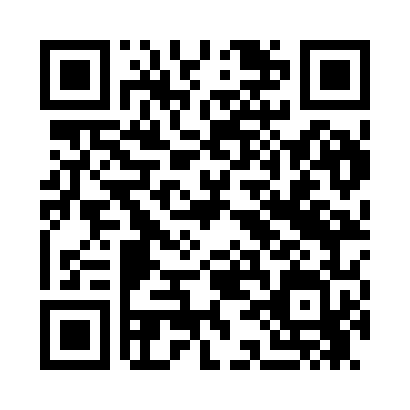 Prayer times for Seveli, EstoniaWed 1 May 2024 - Fri 31 May 2024High Latitude Method: Angle Based RulePrayer Calculation Method: Muslim World LeagueAsar Calculation Method: HanafiPrayer times provided by https://www.salahtimes.comDateDayFajrSunriseDhuhrAsrMaghribIsha1Wed2:515:211:106:259:0011:222Thu2:505:191:106:269:0211:233Fri2:495:171:106:279:0411:244Sat2:485:141:106:289:0611:255Sun2:475:121:106:309:0911:266Mon2:465:101:106:319:1111:267Tue2:455:071:106:329:1311:278Wed2:445:051:106:339:1511:289Thu2:435:031:106:359:1711:2910Fri2:425:011:096:369:1911:3011Sat2:414:591:096:379:2111:3112Sun2:414:571:096:389:2311:3213Mon2:404:541:096:399:2511:3314Tue2:394:521:096:419:2811:3415Wed2:384:501:096:429:3011:3416Thu2:374:481:096:439:3211:3517Fri2:374:461:096:449:3411:3618Sat2:364:451:106:459:3611:3719Sun2:354:431:106:469:3711:3820Mon2:344:411:106:479:3911:3921Tue2:344:391:106:489:4111:4022Wed2:334:371:106:499:4311:4023Thu2:324:361:106:509:4511:4124Fri2:324:341:106:519:4711:4225Sat2:314:321:106:529:4911:4326Sun2:314:311:106:539:5011:4427Mon2:304:291:106:549:5211:4528Tue2:304:281:106:559:5411:4529Wed2:294:271:116:569:5511:4630Thu2:294:251:116:579:5711:4731Fri2:284:241:116:579:5811:48